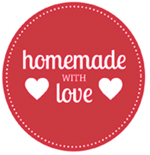 RED ONION CHUTNEY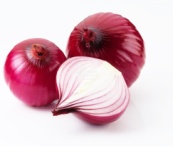 ~ December 2017, D.~ RED ONION CHUTNEY~ December 2017, D. ~RED ONION CHUTNEY~ December 2017, D. ~RED ONION CHUTNEY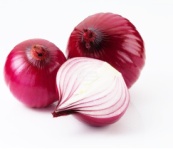 ~ December 2017, D. ~RED ONION CHUTNEY~ December 2017, D. ~RED ONION CHUTNEY~ December 2017, D. ~